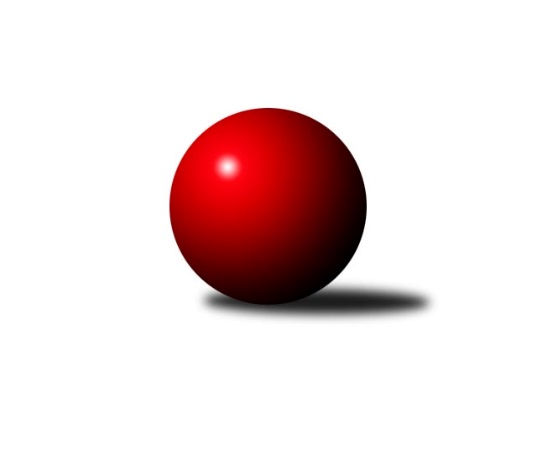 Č.19Ročník 2015/2016	24.5.2024 Krajský přebor OL 2015/2016Statistika 19. kolaTabulka družstev:		družstvo	záp	výh	rem	proh	skore	sety	průměr	body	plné	dorážka	chyby	1.	TJ Kovohutě Břidličná ˝B˝	18	13	1	4	87.0 : 57.0 	(117.0 : 99.0)	2514	27	1736	778	36.6	2.	TJ Pozemstav Prostějov	17	10	1	6	74.0 : 62.0 	(104.0 : 100.0)	2469	21	1741	728	41.1	3.	KK Jiskra Rýmařov ˝B˝	17	10	0	7	77.0 : 59.0 	(104.5 : 99.5)	2491	20	1732	759	42	4.	Spartak Přerov ˝C˝	17	9	1	7	74.5 : 61.5 	(102.0 : 102.0)	2488	19	1742	746	45.8	5.	KK Zábřeh  ˝C˝	17	9	1	7	65.5 : 70.5 	(100.5 : 103.5)	2472	19	1723	749	38.2	6.	KK Šumperk ˝B˝	17	9	0	8	73.0 : 63.0 	(108.0 : 96.0)	2506	18	1738	768	36.2	7.	Sokol Přemyslovice ˝B˝	18	9	0	9	72.5 : 71.5 	(109.5 : 106.5)	2462	18	1726	736	39.1	8.	TJ Sokol Mohelnice	17	7	1	9	64.0 : 72.0 	(99.5 : 104.5)	2440	15	1707	733	41.2	9.	TJ Horní Benešov ˝C˝	17	7	0	10	65.0 : 71.0 	(105.0 : 99.0)	2467	14	1720	747	41.7	10.	KKŽ Šternberk ˝A˝	17	5	2	10	55.5 : 80.5 	(95.5 : 108.5)	2434	12	1701	733	47.8	11.	SKK Jeseník ˝B˝	18	2	3	13	52.0 : 92.0 	(94.5 : 121.5)	2422	7	1686	736	41.8Tabulka doma:		družstvo	záp	výh	rem	proh	skore	sety	průměr	body	maximum	minimum	1.	Spartak Přerov ˝C˝	8	8	0	0	47.0 : 17.0 	(57.5 : 38.5)	2602	16	2670	2519	2.	KK Jiskra Rýmařov ˝B˝	8	7	0	1	44.0 : 20.0 	(51.5 : 44.5)	2536	14	2612	2424	3.	TJ Kovohutě Břidličná ˝B˝	8	7	0	1	43.0 : 21.0 	(57.0 : 39.0)	2453	14	2497	2409	4.	KK Šumperk ˝B˝	9	7	0	2	49.0 : 23.0 	(67.0 : 41.0)	2519	14	2580	2450	5.	TJ Pozemstav Prostějov	9	7	0	2	45.0 : 27.0 	(60.0 : 48.0)	2559	14	2656	2472	6.	KK Zábřeh  ˝C˝	9	6	1	2	39.5 : 32.5 	(57.0 : 51.0)	2494	13	2600	2392	7.	TJ Horní Benešov ˝C˝	8	6	0	2	42.5 : 21.5 	(61.0 : 35.0)	2561	12	2631	2433	8.	Sokol Přemyslovice ˝B˝	9	6	0	3	44.0 : 28.0 	(64.0 : 44.0)	2473	12	2509	2430	9.	TJ Sokol Mohelnice	9	6	0	3	44.0 : 28.0 	(61.0 : 47.0)	2532	12	2596	2433	10.	KKŽ Šternberk ˝A˝	9	5	1	3	38.5 : 33.5 	(52.0 : 56.0)	2398	11	2510	2318	11.	SKK Jeseník ˝B˝	9	2	3	4	36.0 : 36.0 	(56.5 : 51.5)	2477	7	2578	2296Tabulka venku:		družstvo	záp	výh	rem	proh	skore	sety	průměr	body	maximum	minimum	1.	TJ Kovohutě Břidličná ˝B˝	10	6	1	3	44.0 : 36.0 	(60.0 : 60.0)	2520	13	2609	2425	2.	TJ Pozemstav Prostějov	8	3	1	4	29.0 : 35.0 	(44.0 : 52.0)	2457	7	2539	2380	3.	KK Zábřeh  ˝C˝	8	3	0	5	26.0 : 38.0 	(43.5 : 52.5)	2469	6	2581	2403	4.	KK Jiskra Rýmařov ˝B˝	9	3	0	6	33.0 : 39.0 	(53.0 : 55.0)	2486	6	2534	2429	5.	Sokol Přemyslovice ˝B˝	9	3	0	6	28.5 : 43.5 	(45.5 : 62.5)	2460	6	2563	2354	6.	KK Šumperk ˝B˝	8	2	0	6	24.0 : 40.0 	(41.0 : 55.0)	2505	4	2540	2451	7.	TJ Sokol Mohelnice	8	1	1	6	20.0 : 44.0 	(38.5 : 57.5)	2429	3	2513	2368	8.	Spartak Přerov ˝C˝	9	1	1	7	27.5 : 44.5 	(44.5 : 63.5)	2475	3	2577	2298	9.	TJ Horní Benešov ˝C˝	9	1	0	8	22.5 : 49.5 	(44.0 : 64.0)	2456	2	2563	2343	10.	KKŽ Šternberk ˝A˝	8	0	1	7	17.0 : 47.0 	(43.5 : 52.5)	2439	1	2513	2310	11.	SKK Jeseník ˝B˝	9	0	0	9	16.0 : 56.0 	(38.0 : 70.0)	2415	0	2504	2280Tabulka podzimní části:		družstvo	záp	výh	rem	proh	skore	sety	průměr	body	doma	venku	1.	TJ Kovohutě Břidličná ˝B˝	11	8	0	3	55.0 : 33.0 	(76.0 : 56.0)	2519	16 	4 	0 	1 	4 	0 	2	2.	TJ Pozemstav Prostějov	11	7	1	3	50.0 : 38.0 	(70.5 : 61.5)	2471	15 	4 	0 	1 	3 	1 	2	3.	KK Jiskra Rýmařov ˝B˝	10	7	0	3	49.0 : 31.0 	(62.5 : 57.5)	2493	14 	4 	0 	1 	3 	0 	2	4.	KK Zábřeh  ˝C˝	11	6	1	4	41.5 : 46.5 	(64.0 : 68.0)	2456	13 	4 	1 	1 	2 	0 	3	5.	Spartak Přerov ˝C˝	11	6	0	5	47.5 : 40.5 	(63.5 : 68.5)	2516	12 	5 	0 	0 	1 	0 	5	6.	KK Šumperk ˝B˝	11	6	0	5	46.5 : 41.5 	(70.0 : 62.0)	2506	12 	5 	0 	1 	1 	0 	4	7.	Sokol Přemyslovice ˝B˝	11	6	0	5	44.5 : 43.5 	(66.5 : 65.5)	2473	12 	3 	0 	3 	3 	0 	2	8.	TJ Sokol Mohelnice	10	3	1	6	34.0 : 46.0 	(54.0 : 66.0)	2433	7 	2 	0 	2 	1 	1 	4	9.	TJ Horní Benešov ˝C˝	10	3	0	7	35.5 : 44.5 	(59.5 : 60.5)	2433	6 	3 	0 	2 	0 	0 	5	10.	KKŽ Šternberk ˝A˝	11	3	0	8	34.5 : 53.5 	(63.0 : 69.0)	2457	6 	3 	0 	3 	0 	0 	5	11.	SKK Jeseník ˝B˝	11	2	1	8	34.0 : 54.0 	(58.5 : 73.5)	2405	5 	2 	1 	3 	0 	0 	5Tabulka jarní části:		družstvo	záp	výh	rem	proh	skore	sety	průměr	body	doma	venku	1.	TJ Kovohutě Břidličná ˝B˝	7	5	1	1	32.0 : 24.0 	(41.0 : 43.0)	2495	11 	3 	0 	0 	2 	1 	1 	2.	TJ Sokol Mohelnice	7	4	0	3	30.0 : 26.0 	(45.5 : 38.5)	2487	8 	4 	0 	1 	0 	0 	2 	3.	TJ Horní Benešov ˝C˝	7	4	0	3	29.5 : 26.5 	(45.5 : 38.5)	2531	8 	3 	0 	0 	1 	0 	3 	4.	Spartak Přerov ˝C˝	6	3	1	2	27.0 : 21.0 	(38.5 : 33.5)	2471	7 	3 	0 	0 	0 	1 	2 	5.	KK Šumperk ˝B˝	6	3	0	3	26.5 : 21.5 	(38.0 : 34.0)	2512	6 	2 	0 	1 	1 	0 	2 	6.	KK Zábřeh  ˝C˝	6	3	0	3	24.0 : 24.0 	(36.5 : 35.5)	2505	6 	2 	0 	1 	1 	0 	2 	7.	TJ Pozemstav Prostějov	6	3	0	3	24.0 : 24.0 	(33.5 : 38.5)	2490	6 	3 	0 	1 	0 	0 	2 	8.	KKŽ Šternberk ˝A˝	6	2	2	2	21.0 : 27.0 	(32.5 : 39.5)	2391	6 	2 	1 	0 	0 	1 	2 	9.	Sokol Přemyslovice ˝B˝	7	3	0	4	28.0 : 28.0 	(43.0 : 41.0)	2453	6 	3 	0 	0 	0 	0 	4 	10.	KK Jiskra Rýmařov ˝B˝	7	3	0	4	28.0 : 28.0 	(42.0 : 42.0)	2500	6 	3 	0 	0 	0 	0 	4 	11.	SKK Jeseník ˝B˝	7	0	2	5	18.0 : 38.0 	(36.0 : 48.0)	2457	2 	0 	2 	1 	0 	0 	4 Zisk bodů pro družstvo:		jméno hráče	družstvo	body	zápasy	v %	dílčí body	sety	v %	1.	Jan Tögel 	-- volný los -- 	15	/	19	(79%)	25.5	/	38	(67%)	2.	Jaroslav Vymazal 	KK Šumperk ˝B˝ 	14	/	15	(93%)	24.5	/	30	(82%)	3.	Josef Jurda 	TJ Pozemstav Prostějov 	14	/	16	(88%)	25	/	32	(78%)	4.	Leopold Jašek 	-- volný los -- 	14	/	18	(78%)	27.5	/	36	(76%)	5.	Petr Pick 	KKŽ Šternberk ˝A˝ 	14	/	19	(74%)	29	/	38	(76%)	6.	Tomáš Fiury 	TJ Kovohutě Břidličná ˝B˝ 	13	/	16	(81%)	24	/	32	(75%)	7.	Pavel Černohous 	TJ Pozemstav Prostějov 	13	/	18	(72%)	20.5	/	36	(57%)	8.	Marek Hampl 	KK Jiskra Rýmařov ˝B˝ 	13	/	18	(72%)	19	/	36	(53%)	9.	Miloslav Petrů 	TJ Horní Benešov ˝C˝ 	12	/	19	(63%)	24	/	38	(63%)	10.	Jiří Polášek 	KK Jiskra Rýmařov ˝B˝ 	12	/	19	(63%)	23	/	38	(61%)	11.	Pavel Ďuriš ml. 	KKŽ Šternberk ˝A˝ 	12	/	19	(63%)	23	/	38	(61%)	12.	Martin Mikeska 	KK Jiskra Rýmařov ˝B˝ 	12	/	19	(63%)	23	/	38	(61%)	13.	Petr Chlachula 	KK Jiskra Rýmařov ˝B˝ 	12	/	19	(63%)	20	/	38	(53%)	14.	Rostislav Petřík 	Spartak Přerov ˝C˝ 	11	/	14	(79%)	20	/	28	(71%)	15.	Martin Sedlář 	KK Šumperk ˝B˝ 	11	/	14	(79%)	19.5	/	28	(70%)	16.	Libor Daňa 	Spartak Přerov ˝C˝ 	11	/	14	(79%)	18.5	/	28	(66%)	17.	Jindřích Gavenda 	KKŽ Šternberk ˝A˝ 	11	/	17	(65%)	19	/	34	(56%)	18.	Jiří Kropáč 	-- volný los -- 	11	/	18	(61%)	20.5	/	36	(57%)	19.	Jan Lenhart 	Spartak Přerov ˝C˝ 	10.5	/	15	(70%)	14.5	/	30	(48%)	20.	Pavel Heinisch 	KK Šumperk ˝B˝ 	10.5	/	18	(58%)	24	/	36	(67%)	21.	Rostislav Krejčí 	TJ Sokol Mohelnice 	10	/	15	(67%)	17	/	30	(57%)	22.	Petr Otáhal 	TJ Kovohutě Břidličná ˝B˝ 	10	/	17	(59%)	19.5	/	34	(57%)	23.	Jiří Kankovský 	Sokol Přemyslovice ˝B˝ 	10	/	19	(53%)	22	/	38	(58%)	24.	Miroslav Bodanský 	KK Zábřeh  ˝C˝ 	10	/	19	(53%)	18	/	38	(47%)	25.	Michal Kolář 	Sokol Přemyslovice ˝B˝ 	9.5	/	17	(56%)	16	/	34	(47%)	26.	Milan Dvorský 	Sokol Přemyslovice ˝B˝ 	9	/	14	(64%)	13.5	/	28	(48%)	27.	Zdeněk Fiury ml. ml.	TJ Kovohutě Břidličná ˝B˝ 	9	/	15	(60%)	16	/	30	(53%)	28.	Mykola Vološčuk 	KK Zábřeh  ˝C˝ 	9	/	16	(56%)	19	/	32	(59%)	29.	Aneta Kubešová 	TJ Horní Benešov ˝C˝ 	9	/	17	(53%)	19	/	34	(56%)	30.	Miroslav Plachý 	TJ Pozemstav Prostějov 	9	/	17	(53%)	15.5	/	34	(46%)	31.	František Všetička 	-- volný los -- 	9	/	18	(50%)	16.5	/	36	(46%)	32.	Jaroslav Jílek 	TJ Sokol Mohelnice 	9	/	19	(47%)	19.5	/	38	(51%)	33.	Zdeněk Grulich 	Sokol Přemyslovice ˝B˝ 	8.5	/	14	(61%)	16.5	/	28	(59%)	34.	Vilém Berger 	TJ Kovohutě Břidličná ˝B˝ 	8	/	17	(47%)	17	/	34	(50%)	35.	Vladimír Moravec 	SKK Jeseník ˝B˝ 	8	/	18	(44%)	16	/	36	(44%)	36.	Michal Strachota 	KK Šumperk ˝B˝ 	8	/	18	(44%)	14	/	36	(39%)	37.	David Kaluža 	TJ Horní Benešov ˝C˝ 	7.5	/	16	(47%)	17.5	/	32	(55%)	38.	David Láčík 	TJ Horní Benešov ˝C˝ 	7.5	/	16	(47%)	15	/	32	(47%)	39.	Alena Machalíčková 	-- volný los -- 	7.5	/	19	(39%)	21	/	38	(55%)	40.	Rostislav Cundrla 	SKK Jeseník ˝B˝ 	7	/	9	(78%)	10.5	/	18	(58%)	41.	Tomáš Potácel 	TJ Sokol Mohelnice 	7	/	12	(58%)	12	/	24	(50%)	42.	Jana Fousková 	SKK Jeseník ˝B˝ 	7	/	12	(58%)	11	/	24	(46%)	43.	Václav Pumprla 	Spartak Přerov ˝C˝ 	7	/	14	(50%)	14.5	/	28	(52%)	44.	Václav Kovařík 	TJ Pozemstav Prostějov 	7	/	14	(50%)	14	/	28	(50%)	45.	Michal Rašťák 	TJ Horní Benešov ˝C˝ 	7	/	14	(50%)	13	/	28	(46%)	46.	Josef Veselý 	TJ Kovohutě Břidličná ˝B˝ 	7	/	14	(50%)	13	/	28	(46%)	47.	Dagmar Jílková 	TJ Sokol Mohelnice 	7	/	16	(44%)	14.5	/	32	(45%)	48.	Miloslav Krchov 	TJ Kovohutě Břidličná ˝B˝ 	7	/	16	(44%)	14	/	32	(44%)	49.	Pavel Smejkal 	KKŽ Šternberk ˝A˝ 	7	/	17	(41%)	12.5	/	34	(37%)	50.	Helena Sobčáková 	KK Zábřeh  ˝C˝ 	7	/	18	(39%)	16.5	/	36	(46%)	51.	Karel Kučera 	SKK Jeseník ˝B˝ 	7	/	18	(39%)	16	/	36	(44%)	52.	Kamila Chládková 	KK Zábřeh  ˝C˝ 	6.5	/	16	(41%)	15.5	/	32	(48%)	53.	Lukáš Vybíral 	Sokol Přemyslovice ˝B˝ 	6.5	/	17	(38%)	14.5	/	34	(43%)	54.	Michal Symerský 	Spartak Přerov ˝C˝ 	6	/	12	(50%)	12	/	24	(50%)	55.	Zdeněk Šebesta 	TJ Sokol Mohelnice 	6	/	12	(50%)	11	/	24	(46%)	56.	David Rozsypal 	TJ Pozemstav Prostějov 	6	/	14	(43%)	14.5	/	28	(52%)	57.	Zdeněk Fiury st. st.	TJ Kovohutě Břidličná ˝B˝ 	6	/	14	(43%)	11	/	28	(39%)	58.	Miroslav Setinský 	SKK Jeseník ˝B˝ 	6	/	15	(40%)	13.5	/	30	(45%)	59.	Michal Ihnát 	KK Jiskra Rýmařov ˝B˝ 	5.5	/	12	(46%)	11.5	/	24	(48%)	60.	Emil Pick 	KKŽ Šternberk ˝A˝ 	5.5	/	16	(34%)	12	/	32	(38%)	61.	Milan Vymazal 	KK Šumperk ˝B˝ 	5.5	/	17	(32%)	15	/	34	(44%)	62.	Michael Dostál 	TJ Horní Benešov ˝C˝ 	5.5	/	17	(32%)	12	/	34	(35%)	63.	Jiří Karafiát 	KK Zábřeh  ˝C˝ 	5	/	5	(100%)	7	/	10	(70%)	64.	Michal Gajdík 	KK Šumperk ˝B˝ 	5	/	9	(56%)	10.5	/	18	(58%)	65.	Jiří Hradílek 	Spartak Přerov ˝C˝ 	5	/	11	(45%)	7.5	/	22	(34%)	66.	František Langer 	KK Zábřeh  ˝C˝ 	5	/	12	(42%)	12.5	/	24	(52%)	67.	Jiří Kohoutek 	Spartak Přerov ˝C˝ 	5	/	12	(42%)	9	/	24	(38%)	68.	Šárka Tögelová 	-- volný los -- 	5	/	14	(36%)	13	/	28	(46%)	69.	Josef Čapka 	TJ Pozemstav Prostějov 	5	/	17	(29%)	16	/	34	(47%)	70.	Iveta Krejčová 	TJ Sokol Mohelnice 	4	/	7	(57%)	7	/	14	(50%)	71.	Martin Vitásek 	KK Zábřeh  ˝C˝ 	4	/	10	(40%)	9	/	20	(45%)	72.	Stanislav Feike 	TJ Pozemstav Prostějov 	4	/	11	(36%)	7	/	22	(32%)	73.	Jana Ovčačíková 	KK Jiskra Rýmařov ˝B˝ 	4	/	15	(27%)	13	/	30	(43%)	74.	Václav Čamek 	KK Zábřeh  ˝C˝ 	4	/	15	(27%)	12	/	30	(40%)	75.	Eva Křápková 	SKK Jeseník ˝B˝ 	4	/	16	(25%)	12.5	/	32	(39%)	76.	Martin Rédr 	Spartak Přerov ˝C˝ 	3	/	4	(75%)	6	/	8	(75%)	77.	Marek Kankovský 	Sokol Přemyslovice ˝B˝ 	3	/	5	(60%)	6	/	10	(60%)	78.	Ján Ludrovský 	KK Šumperk ˝B˝ 	3	/	5	(60%)	5	/	10	(50%)	79.	Renata Semlerová 	TJ Sokol Mohelnice 	3	/	7	(43%)	5	/	14	(36%)	80.	Ľudovit Kumi 	TJ Sokol Mohelnice 	3	/	8	(38%)	7.5	/	16	(47%)	81.	Milan Smékal 	Sokol Přemyslovice ˝B˝ 	3	/	12	(25%)	11	/	24	(46%)	82.	Miloslav Kovář 	SKK Jeseník ˝B˝ 	3	/	13	(23%)	8	/	26	(31%)	83.	Zdeněk Janoud 	SKK Jeseník ˝B˝ 	2	/	2	(100%)	4	/	4	(100%)	84.	Zdeněk Kment 	TJ Horní Benešov ˝C˝ 	2	/	3	(67%)	4	/	6	(67%)	85.	Radek Hejtman 	-- volný los -- 	2	/	3	(67%)	4	/	6	(67%)	86.	Martin Holas 	Spartak Přerov ˝C˝ 	2	/	3	(67%)	3	/	6	(50%)	87.	Martin Bartoš 	Spartak Přerov ˝C˝ 	2	/	3	(67%)	2	/	6	(33%)	88.	Jan Semrád 	KK Šumperk ˝B˝ 	2	/	4	(50%)	3	/	8	(38%)	89.	Zdeněk Chmela st. st.	TJ Kovohutě Břidličná ˝B˝ 	2	/	5	(40%)	5.5	/	10	(55%)	90.	Martin Zaoral 	TJ Pozemstav Prostějov 	2	/	5	(40%)	3	/	10	(30%)	91.	Marcela Jurníčková 	Sokol Přemyslovice ˝B˝ 	2	/	7	(29%)	5	/	14	(36%)	92.	Zdeněk Sobota 	TJ Sokol Mohelnice 	2	/	9	(22%)	11	/	18	(61%)	93.	Miroslav Mrkos 	KK Šumperk ˝B˝ 	2	/	11	(18%)	6.5	/	22	(30%)	94.	Josef Klaban 	KKŽ Šternberk ˝A˝ 	2	/	11	(18%)	5	/	22	(23%)	95.	Věra Tomanová 	KK Jiskra Rýmařov ˝B˝ 	1.5	/	2	(75%)	2	/	4	(50%)	96.	Barbora Bártková 	TJ Horní Benešov ˝C˝ 	1	/	1	(100%)	2	/	2	(100%)	97.	Zdeněk Černý 	TJ Horní Benešov ˝C˝ 	1	/	1	(100%)	2	/	2	(100%)	98.	Oldřich Pajchl 	Sokol Přemyslovice ˝B˝ 	1	/	1	(100%)	2	/	2	(100%)	99.	Jiří Srovnal 	KK Zábřeh  ˝C˝ 	1	/	1	(100%)	2	/	2	(100%)	100.	Jiří Šoupal 	Sokol Přemyslovice ˝B˝ 	1	/	2	(50%)	2.5	/	4	(63%)	101.	Petr Kozák 	TJ Horní Benešov ˝C˝ 	1	/	2	(50%)	2	/	4	(50%)	102.	Zdeněk Smrža 	TJ Horní Benešov ˝C˝ 	1	/	4	(25%)	3.5	/	8	(44%)	103.	Otto Nagy 	-- volný los -- 	1	/	4	(25%)	2	/	8	(25%)	104.	Petra Rozsypalová 	SKK Jeseník ˝B˝ 	1	/	5	(20%)	3.5	/	10	(35%)	105.	Miroslav Ondrouch 	Sokol Přemyslovice ˝B˝ 	1	/	5	(20%)	2	/	10	(20%)	106.	Tomáš Havlíček 	Spartak Přerov ˝C˝ 	1	/	6	(17%)	5	/	12	(42%)	107.	Anna Drlíková 	TJ Sokol Mohelnice 	1	/	6	(17%)	4	/	12	(33%)	108.	Romana Valová 	KK Jiskra Rýmařov ˝B˝ 	1	/	6	(17%)	2	/	12	(17%)	109.	Jan Kolář 	KK Zábřeh  ˝C˝ 	0	/	1	(0%)	0	/	2	(0%)	110.	Petr Černohous 	TJ Pozemstav Prostějov 	0	/	1	(0%)	0	/	2	(0%)	111.	Jiří Koudelka 	TJ Pozemstav Prostějov 	0	/	1	(0%)	0	/	2	(0%)	112.	Michal Ihnát 	KK Jiskra Rýmařov ˝B˝ 	0	/	1	(0%)	0	/	2	(0%)	113.	Miroslav Petřek st.	TJ Horní Benešov ˝C˝ 	0	/	1	(0%)	0	/	2	(0%)	114.	Zbyněk Tesař 	TJ Horní Benešov ˝C˝ 	0	/	1	(0%)	0	/	2	(0%)	115.	Alena Vrbová 	SKK Jeseník ˝B˝ 	0	/	2	(0%)	1	/	4	(25%)	116.	Filip Adámek 	Spartak Přerov ˝C˝ 	0	/	2	(0%)	0	/	4	(0%)	117.	Zdeněk Neplech 	KKŽ Šternberk ˝A˝ 	0	/	2	(0%)	0	/	4	(0%)	118.	Marek Bilíček 	TJ Horní Benešov ˝C˝ 	0	/	2	(0%)	0	/	4	(0%)	119.	Dušan Sedláček 	TJ Sokol Mohelnice 	0	/	3	(0%)	0	/	6	(0%)	120.	Pavel Ďuriš st. 	KKŽ Šternberk ˝A˝ 	0	/	13	(0%)	6	/	26	(23%)Průměry na kuželnách:		kuželna	průměr	plné	dorážka	chyby	výkon na hráče	1.	TJ Spartak Přerov, 1-6	2567	1779	788	42.4	(427.9)	2.	 Horní Benešov, 1-4	2529	1748	780	40.9	(421.5)	3.	TJ  Prostějov, 1-4	2529	1744	784	38.7	(421.5)	4.	TJ MEZ Mohelnice, 1-2	2512	1749	763	42.2	(418.8)	5.	KK Jiskra Rýmařov, 1-4	2511	1757	753	43.2	(418.6)	6.	KK Zábřeh, 1-4	2499	1724	775	37.3	(416.6)	7.	HKK Olomouc, 1-8	2490	1741	749	46.4	(415.1)	8.	KK Šumperk, 1-4	2488	1728	760	38.1	(414.8)	9.	SKK Jeseník, 1-4	2469	1722	747	40.4	(411.6)	10.	Sokol Přemyslovice, 1-4	2448	1700	747	40.8	(408.0)	11.	TJ Kovohutě Břidličná, 1-2	2421	1684	737	37.2	(403.6)	12.	KKŽ Šternberk, 1-2	2398	1681	716	48.1	(399.7)Nejlepší výkony na kuželnách:TJ Spartak Přerov, 1-6Spartak Přerov ˝C˝	2670	16. kolo	Martin Rédr 	Spartak Přerov ˝C˝	501	18. koloSpartak Přerov ˝C˝	2637	18. kolo	Jiří Kankovský 	Sokol Přemyslovice ˝B˝	496	11. koloSpartak Přerov ˝C˝	2632	12. kolo	Martin Rédr 	Spartak Přerov ˝C˝	490	16. koloSpartak Přerov ˝C˝	2615	11. kolo	Jiří Hradílek 	Spartak Přerov ˝C˝	479	11. koloSpartak Přerov ˝C˝	2612	8. kolo	Martin Mikeska 	KK Jiskra Rýmařov ˝B˝	475	14. koloTJ Kovohutě Břidličná ˝B˝	2608	12. kolo	Václav Pumprla 	Spartak Přerov ˝C˝	470	6. koloSpartak Přerov ˝C˝	2590	14. kolo	Rostislav Petřík 	Spartak Přerov ˝C˝	467	8. koloSpartak Přerov ˝C˝	2577	6. kolo	Libor Daňa 	Spartak Přerov ˝C˝	462	12. koloSpartak Přerov ˝C˝	2576	2. kolo	Jaroslav Vymazal 	KK Šumperk ˝B˝	462	6. koloSokol Přemyslovice ˝B˝	2563	11. kolo	Miroslav Plachý 	TJ Pozemstav Prostějov	461	18. kolo Horní Benešov, 1-4TJ Horní Benešov ˝C˝	2631	16. kolo	David Kaluža 	TJ Horní Benešov ˝C˝	471	18. koloTJ Horní Benešov ˝C˝	2626	18. kolo	Miloslav Petrů 	TJ Horní Benešov ˝C˝	468	14. koloTJ Horní Benešov ˝C˝	2602	14. kolo	Michal Rašťák 	TJ Horní Benešov ˝C˝	463	2. koloTJ Horní Benešov ˝C˝	2595	2. kolo	Petr Chlachula 	KK Jiskra Rýmařov ˝B˝	462	18. koloTJ Horní Benešov ˝C˝	2569	8. kolo	David Kaluža 	TJ Horní Benešov ˝C˝	461	16. koloTJ Horní Benešov ˝C˝	2562	10. kolo	Aneta Kubešová 	TJ Horní Benešov ˝C˝	456	10. koloSokol Přemyslovice ˝B˝	2546	12. kolo	Ján Ludrovský 	KK Šumperk ˝B˝	456	2. koloKK Jiskra Rýmařov ˝B˝	2534	18. kolo	David Láčík 	TJ Horní Benešov ˝C˝	452	14. kolo-- volný los --	2531	6. kolo	Zdeněk Kment 	TJ Horní Benešov ˝C˝	450	8. koloTJ Pozemstav Prostějov	2528	4. kolo	David Kaluža 	TJ Horní Benešov ˝C˝	450	8. koloTJ  Prostějov, 1-4TJ Pozemstav Prostějov	2656	12. kolo	Josef Jurda 	TJ Pozemstav Prostějov	495	12. koloTJ Pozemstav Prostějov	2615	7. kolo	Václav Kovařík 	TJ Pozemstav Prostějov	487	2. koloTJ Pozemstav Prostějov	2614	11. kolo	Jindřích Gavenda 	KKŽ Šternberk ˝A˝	481	12. koloTJ Kovohutě Břidličná ˝B˝	2609	9. kolo	Josef Jurda 	TJ Pozemstav Prostějov	471	11. koloTJ Pozemstav Prostějov	2600	2. kolo	Pavel Heinisch 	KK Šumperk ˝B˝	470	14. koloSpartak Přerov ˝C˝	2562	7. kolo	Josef Jurda 	TJ Pozemstav Prostějov	470	2. koloTJ Pozemstav Prostějov	2558	5. kolo	Josef Jurda 	TJ Pozemstav Prostějov	469	17. koloTJ Pozemstav Prostějov	2552	17. kolo	Jan Lenhart 	Spartak Přerov ˝C˝	468	7. koloTJ Pozemstav Prostějov	2528	14. kolo	Tomáš Fiury 	TJ Kovohutě Břidličná ˝B˝	466	9. kolo-- volný los --	2526	5. kolo	Martin Sedlář 	KK Šumperk ˝B˝	457	14. koloTJ MEZ Mohelnice, 1-2TJ Sokol Mohelnice	2596	1. kolo	Pavel Černohous 	TJ Pozemstav Prostějov	469	13. koloTJ Sokol Mohelnice	2585	17. kolo	Rostislav Krejčí 	TJ Sokol Mohelnice	465	17. koloTJ Sokol Mohelnice	2585	11. kolo	Mykola Vološčuk 	KK Zábřeh  ˝C˝	464	15. koloKK Zábřeh  ˝C˝	2581	15. kolo	Jaroslav Vymazal 	KK Šumperk ˝B˝	461	1. koloSpartak Přerov ˝C˝	2577	5. kolo	Rostislav Krejčí 	TJ Sokol Mohelnice	459	1. koloTJ Sokol Mohelnice	2575	5. kolo	Ľudovit Kumi 	TJ Sokol Mohelnice	459	7. kolo-- volný los --	2544	3. kolo	Ľudovit Kumi 	TJ Sokol Mohelnice	456	11. koloTJ Sokol Mohelnice	2542	7. kolo	Rostislav Petřík 	Spartak Přerov ˝C˝	456	5. koloTJ Sokol Mohelnice	2540	15. kolo	Tomáš Potácel 	TJ Sokol Mohelnice	456	7. koloKK Šumperk ˝B˝	2539	1. kolo	Tomáš Potácel 	TJ Sokol Mohelnice	453	1. koloKK Jiskra Rýmařov, 1-4KK Jiskra Rýmařov ˝B˝	2612	7. kolo	Miloslav Petrů 	TJ Horní Benešov ˝C˝	466	7. koloKK Jiskra Rýmařov ˝B˝	2563	15. kolo	Petr Otáhal 	TJ Kovohutě Břidličná ˝B˝	466	5. koloTJ Horní Benešov ˝C˝	2563	7. kolo	Milan Dvorský 	Sokol Přemyslovice ˝B˝	459	15. koloKK Jiskra Rýmařov ˝B˝	2553	10. kolo	Rostislav Cundrla 	SKK Jeseník ˝B˝	457	17. koloKK Jiskra Rýmařov ˝B˝	2552	13. kolo	Jiří Polášek 	KK Jiskra Rýmařov ˝B˝	455	7. koloKK Jiskra Rýmařov ˝B˝	2550	17. kolo	Pavel Heinisch 	KK Šumperk ˝B˝	451	10. koloKK Jiskra Rýmařov ˝B˝	2522	8. kolo	Zdeněk Grulich 	Sokol Přemyslovice ˝B˝	451	15. koloSokol Přemyslovice ˝B˝	2516	15. kolo	Romana Valová 	KK Jiskra Rýmařov ˝B˝	450	17. koloTJ Kovohutě Břidličná ˝B˝	2513	5. kolo	Martin Mikeska 	KK Jiskra Rýmařov ˝B˝	449	7. koloKK Jiskra Rýmařov ˝B˝	2513	3. kolo	Martin Mikeska 	KK Jiskra Rýmařov ˝B˝	449	5. koloKK Zábřeh, 1-4KK Zábřeh  ˝C˝	2640	18. kolo	Mykola Vološčuk 	KK Zábřeh  ˝C˝	517	18. koloKK Zábřeh  ˝C˝	2600	19. kolo	Leopold Jašek 	-- volný los --	474	18. kolo-- volný los --	2560	18. kolo	Mykola Vološčuk 	KK Zábřeh  ˝C˝	464	9. koloTJ Horní Benešov ˝C˝	2558	19. kolo	Helena Sobčáková 	KK Zábřeh  ˝C˝	459	9. koloKK Zábřeh  ˝C˝	2549	9. kolo	Václav Pumprla 	Spartak Přerov ˝C˝	457	9. koloKK Šumperk ˝B˝	2536	16. kolo	Miloslav Petrů 	TJ Horní Benešov ˝C˝	456	19. koloTJ Kovohutě Břidličná ˝B˝	2534	11. kolo	Helena Sobčáková 	KK Zábřeh  ˝C˝	456	12. koloSpartak Přerov ˝C˝	2532	9. kolo	Kamila Chládková 	KK Zábřeh  ˝C˝	455	18. koloKK Zábřeh  ˝C˝	2531	16. kolo	Petr Chlachula 	KK Jiskra Rýmařov ˝B˝	455	2. koloKK Zábřeh  ˝C˝	2509	2. kolo	Jiří Kropáč 	-- volný los --	454	18. koloHKK Olomouc, 1-8Spartak Přerov ˝C˝	2602	19. kolo	Alena Machalíčková 	-- volný los --	468	2. kolo-- volný los --	2600	17. kolo	Jiří Kropáč 	-- volný los --	466	11. kolo-- volný los --	2580	11. kolo	Jan Tögel 	-- volný los --	465	17. kolo-- volný los --	2574	2. kolo	Martin Bartoš 	Spartak Přerov ˝C˝	459	19. kolo-- volný los --	2538	16. kolo	David Kaluža 	TJ Horní Benešov ˝C˝	455	17. kolo-- volný los --	2525	14. kolo	Michal Symerský 	Spartak Přerov ˝C˝	453	19. kolo-- volný los --	2515	12. kolo	Josef Jurda 	TJ Pozemstav Prostějov	452	16. koloTJ Horní Benešov ˝C˝	2508	17. kolo	Miloslav Petrů 	TJ Horní Benešov ˝C˝	450	17. kolo-- volný los --	2498	7. kolo	Jan Tögel 	-- volný los --	449	19. kolo-- volný los --	2492	9. kolo	Jaroslav Vymazal 	KK Šumperk ˝B˝	449	4. koloKK Šumperk, 1-4KK Šumperk ˝B˝	2580	11. kolo	Martin Sedlář 	KK Šumperk ˝B˝	478	11. koloKK Šumperk ˝B˝	2580	3. kolo	Michal Gajdík 	KK Šumperk ˝B˝	456	17. koloKK Šumperk ˝B˝	2542	13. kolo	Martin Sedlář 	KK Šumperk ˝B˝	455	3. koloTJ Kovohutě Břidličná ˝B˝	2540	19. kolo	Pavel Heinisch 	KK Šumperk ˝B˝	454	3. koloKK Šumperk ˝B˝	2538	17. kolo	Jaroslav Vymazal 	KK Šumperk ˝B˝	452	12. koloKK Šumperk ˝B˝	2532	19. kolo	Martin Sedlář 	KK Šumperk ˝B˝	450	17. koloKK Šumperk ˝B˝	2532	15. kolo	Pavel Heinisch 	KK Šumperk ˝B˝	449	9. koloKKŽ Šternberk ˝A˝	2502	11. kolo	Martin Sedlář 	KK Šumperk ˝B˝	448	15. koloSokol Přemyslovice ˝B˝	2498	7. kolo	Jaroslav Vymazal 	KK Šumperk ˝B˝	447	17. koloKK Šumperk ˝B˝	2493	7. kolo	Jaroslav Vymazal 	KK Šumperk ˝B˝	447	11. koloSKK Jeseník, 1-4SKK Jeseník ˝B˝	2578	8. kolo	Rostislav Cundrla 	SKK Jeseník ˝B˝	480	13. koloTJ Kovohutě Břidličná ˝B˝	2559	15. kolo	Vladimír Moravec 	SKK Jeseník ˝B˝	461	8. koloSKK Jeseník ˝B˝	2553	15. kolo	Miroslav Setinský 	SKK Jeseník ˝B˝	456	15. koloSKK Jeseník ˝B˝	2535	13. kolo	Miroslav Plachý 	TJ Pozemstav Prostějov	454	10. koloKK Jiskra Rýmařov ˝B˝	2534	6. kolo	Karel Kučera 	SKK Jeseník ˝B˝	454	1. koloSKK Jeseník ˝B˝	2520	5. kolo	Pavel Černohous 	TJ Pozemstav Prostějov	449	10. koloSpartak Přerov ˝C˝	2507	13. kolo	Karel Kučera 	SKK Jeseník ˝B˝	447	5. koloSKK Jeseník ˝B˝	2487	10. kolo	Tomáš Fiury 	TJ Kovohutě Břidličná ˝B˝	442	15. koloTJ Pozemstav Prostějov	2487	10. kolo	Miloslav Krchov 	TJ Kovohutě Břidličná ˝B˝	442	15. koloSKK Jeseník ˝B˝	2485	18. kolo	Karel Kučera 	SKK Jeseník ˝B˝	440	10. koloSokol Přemyslovice, 1-4Sokol Přemyslovice ˝B˝	2509	14. kolo	Milan Dvorský 	Sokol Přemyslovice ˝B˝	466	18. koloSokol Přemyslovice ˝B˝	2499	16. kolo	Michal Kolář 	Sokol Přemyslovice ˝B˝	460	6. koloSokol Přemyslovice ˝B˝	2497	10. kolo	Josef Veselý 	TJ Kovohutě Břidličná ˝B˝	448	2. koloSokol Přemyslovice ˝B˝	2487	6. kolo	Josef Jurda 	TJ Pozemstav Prostějov	447	8. koloTJ Pozemstav Prostějov	2484	8. kolo	Milan Vymazal 	KK Šumperk ˝B˝	446	18. koloSokol Přemyslovice ˝B˝	2481	18. kolo	Milan Dvorský 	Sokol Přemyslovice ˝B˝	445	10. koloKK Jiskra Rýmařov ˝B˝	2480	4. kolo	Michal Kolář 	Sokol Přemyslovice ˝B˝	444	14. koloTJ Kovohutě Břidličná ˝B˝	2474	2. kolo	Lukáš Vybíral 	Sokol Přemyslovice ˝B˝	442	8. koloSokol Přemyslovice ˝B˝	2455	8. kolo	Michal Kolář 	Sokol Přemyslovice ˝B˝	438	18. koloSokol Přemyslovice ˝B˝	2455	2. kolo	Milan Dvorský 	Sokol Přemyslovice ˝B˝	436	16. koloTJ Kovohutě Břidličná, 1-2TJ Kovohutě Břidličná ˝B˝	2497	16. kolo	Leopold Jašek 	-- volný los --	451	10. koloTJ Kovohutě Břidličná ˝B˝	2488	4. kolo	Tomáš Fiury 	TJ Kovohutě Břidličná ˝B˝	444	8. koloKK Šumperk ˝B˝	2478	8. kolo	Pavel Ďuriš ml. 	KKŽ Šternberk ˝A˝	443	6. kolo-- volný los --	2460	10. kolo	Petr Chlachula 	KK Jiskra Rýmařov ˝B˝	441	16. koloTJ Kovohutě Břidličná ˝B˝	2457	18. kolo	Zdeněk Fiury ml. ml.	TJ Kovohutě Břidličná ˝B˝	441	18. koloKK Jiskra Rýmařov ˝B˝	2451	16. kolo	Rostislav Krejčí 	TJ Sokol Mohelnice	439	18. koloTJ Kovohutě Břidličná ˝B˝	2450	1. kolo	Miloslav Krchov 	TJ Kovohutě Břidličná ˝B˝	438	16. koloTJ Kovohutě Břidličná ˝B˝	2448	13. kolo	Marek Hampl 	KK Jiskra Rýmařov ˝B˝	434	16. koloTJ Kovohutě Břidličná ˝B˝	2442	8. kolo	Zdeněk Fiury st. st.	TJ Kovohutě Břidličná ˝B˝	434	1. koloTJ Kovohutě Břidličná ˝B˝	2430	6. kolo	Michal Gajdík 	KK Šumperk ˝B˝	431	8. koloKKŽ Šternberk, 1-2KKŽ Šternberk ˝A˝	2510	7. kolo	Pavel Ďuriš ml. 	KKŽ Šternberk ˝A˝	459	7. koloKK Zábřeh  ˝C˝	2475	3. kolo	Pavel Ďuriš ml. 	KKŽ Šternberk ˝A˝	457	15. koloKKŽ Šternberk ˝A˝	2472	5. kolo	Tomáš Fiury 	TJ Kovohutě Břidličná ˝B˝	453	17. kolo-- volný los --	2444	13. kolo	Petr Pick 	KKŽ Šternberk ˝A˝	450	1. koloTJ Sokol Mohelnice	2439	10. kolo	Petr Pick 	KKŽ Šternberk ˝A˝	442	7. koloKKŽ Šternberk ˝A˝	2433	19. kolo	Miroslav Bodanský 	KK Zábřeh  ˝C˝	438	3. koloKK Jiskra Rýmařov ˝B˝	2429	19. kolo	Martin Mikeska 	KK Jiskra Rýmařov ˝B˝	438	19. koloTJ Kovohutě Břidličná ˝B˝	2425	17. kolo	Jindřích Gavenda 	KKŽ Šternberk ˝A˝	436	5. koloKKŽ Šternberk ˝A˝	2420	9. kolo	Pavel Ďuriš ml. 	KKŽ Šternberk ˝A˝	435	5. koloKKŽ Šternberk ˝A˝	2389	13. kolo	Zdeněk Šebesta 	TJ Sokol Mohelnice	435	10. koloČetnost výsledků:	8.0 : 0.0	2x	7.0 : 1.0	17x	6.5 : 1.5	2x	6.0 : 2.0	34x	5.5 : 2.5	1x	5.0 : 3.0	23x	4.5 : 3.5	2x	4.0 : 4.0	5x	3.5 : 4.5	1x	3.0 : 5.0	13x	2.5 : 5.5	1x	2.0 : 6.0	7x	1.5 : 6.5	1x	1.0 : 7.0	4x	0.0 : 8.0	1x